Bài 1: (2 điểm):a.Viết theo mẫu: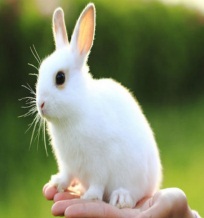 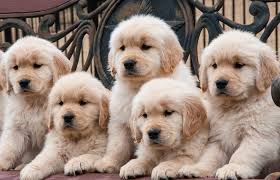 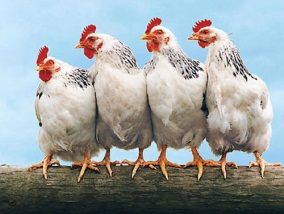 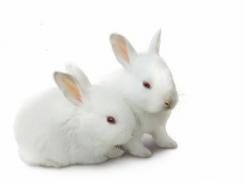 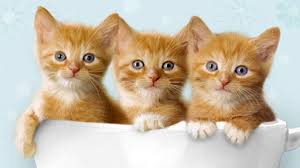            1                     ...............             ...............             ..............             ...............b. Viết theo mẫu:: năm          6: ….......    10 : …........   9 : ……...         7:…………Bài 2 (1,5 điểm): Tính.	6	10	9	8                   	2	  8	1	0                                        	………	………	………	………                       2 + 7  – 8 = …………	10 – 6 + 4 = …………Bài 3 (1 điểm):  Điền dấu >, <, = thích hợp vào chỗ chấm.	3 + 5 …… 6	                    3 + 6 - 3 …… 6 + 2 - 4            	9 + 0 …… 10 – 0	                    8 – 1 + 2 ….. 8 -  4 + 5Bài 4: (0,5 điểm): Viết các số:  2;  0;  9;  7;  5; 6Theo thứ tự từ bé đến lớn: …………………………………………………..Bài 5 (1,5 điểm): Điền số thích hợp vào ô trống.	5 +         = 10	3 +         < 8	1 + 8 = 8 + 	4 =         - 5	        - 3 > 5	7 - 3 =         + 2            Bài 6 (1 điểm): Viết phép tính thích hợp.a.	b.	An có: 6 que tính		Bình có: 4 que tính		Cả hai bạn có …… que tính?Bài 7 (0,5 điểm): Điền dấu +, - ?Bài 8 (1 điểm): Hình bên có     - …… tam giác     -  …… hình vuông Bài 9 (1 điểm): Viết số thích hợp vào các hình để được phép tính đúng.(Hình giống nhau điền cùng 1 số)                                                                                        Cha mẹ học sinh                                                                                                                     ( Ký, ghi rõ họ, tên)I. Đọc thành tiếng: (7 điểm): GV cho học sinh bắt thăm đọc và trả lời câu hỏi theo phiếu in sẵn.II. Đọc hiểu: 3 điểmBµi 1 (1 ®iÓm): Nèi ch÷ víi h×nhBµi 2 (1,5 ®iÓm): Nèi côm tõ bªn tr¸i víi côm tõ bªn ph¶i ®Ó t¹o thµnh c©u cã nghÜa.Bµi 3 (0,5 ®iÓm): T×m vµ viÕt 2 tiÕng cã vÇn «m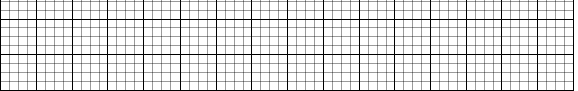 Phần II/ Kiểm tra viết (10 điểm)Viết vần (3 điểm) ênh, ưi, yên, uông, ăm, âyViết từ (3 điểm) tháng chín, giếng khơi, biển vàng, trời lạnh, nghỉ hưu, bụi chuốiViết câu (4 điểm)           Giáo viên viết lên bảng cho học sinh nhìn chépSóng là con gáiHay là con trai?Vừa giỏi nhảy dâyVừa tài đá bóng! (Học sinh không phải viết hoa chữ đầu dòng thơ)I. §äc thµnh tiÕng: (7 ®iÓm): GV cho học sinh bốc thăm và đọc theo phiếu. Mỗi em đọc khoảng 2 đến 3 phút.II. §äc thÇm vµ lµm bµi tËp: (3 ®iÓm):  ( Thời gian làm bài: 15 phút)1. Nèi tõ víi h×nh vÏ: (1 ®iÓm) :2. Nèi « ch÷ cho phï hîp: ( 1 ®iÓm):3. Chän vÇn thÝch hîp ®iÒn vµo chç chÊm: (1 ®iÓm):a,  c hay k ?       		b,  ¨n hay ¨ng?..…on ngan         c¸i  .... Ìn                    may  m...........         m.......... tre.            B. Phần KT viết (10 điểm): Viết vần (3 điểm)    -  oi, ao , in, ©u, ­¬m,  ung,   Viết từ (3 điểm)  - bµn  ghÕ , s©n ch¬i , yªu mÕn, v©ng lêi, cÈn thËn, mÒm m¹iViết câu (4 điểm) C¸i bµn nho nháC¸i ghÕ xinh xinhLµ cña chóng m×nh,§Ó ngåi lªn ®Êy.I. Đọc thành tiếng: (7 điểm): GV cho học sinh bắt thăm đọc và trả lời câu hỏi theo phiếu in sẵn.Câu 1: Nối đúng. ( 1điểm)Câu 2: ( 1điểm)Điền ch hay tr?           nải  …….uối                                   bầu  ……..ờiĐiền vần iu hay ưu?cây ngải c………..                           ch……… khóB. Phần KT viết (10 điểm): Viết vần (3 điểm)    -  oi, yªn, ªt, u«m, inh, iªng  Viết từ (3 điểm)  - yªn vui, ch¨m chØ, thæi s¸o, x©u kim, nghØ ng¬i, xinh x¾nViết câu (4 điểm) Em yªu m¸i tr­êngCã hµng c©y m¸tX«n xao tiÕng h¸tRén vang tiÕng c­êi.TRƯỜNG TIỂU HỌC NGỌC LÂMHọ và tên :………………………….Lớp: 1…TRƯỜNG TIỂU HỌC NGỌC LÂMHọ và tên :………………………….Lớp: 1…TRƯỜNG TIỂU HỌC NGỌC LÂMHọ và tên :………………………….Lớp: 1…Thứ…..… ngày..…. tháng ..…. năm 2019KIỂM TRA ĐỊNH KÌ CUỐI HỌC KÌ IMôn: Toán - Lớp 1Năm học : 2019- 2020(Thời gian: 40 phút)ĐiểmNhận xét của giáo viên………………………………………………………………………………………………………………………………………………………………………………………………………Nhận xét của giáo viên………………………………………………………………………………………………………………………………………………………………………………………………………                       +              =  4                       +                                =  5                     TRƯỜNG TIỂU HỌC ngäc l©mHọ và tên: …….....…….....…...…Lớp: 1A…TRƯỜNG TIỂU HỌC ngäc l©mHọ và tên: …….....…….....…...…Lớp: 1A…TRƯỜNG TIỂU HỌC ngäc l©mHọ và tên: …….....…….....…...…Lớp: 1A…         Thứ      ngày      tháng 12 năm 2019   BÀI KIỂM TRA   CUỐI HỌC KÌ IMÔN TIẾNG VIỆT - LỚP 1(Kiểm tra đọc)Năm học 2019 - 2020(Thời gian làm bài: 35 phút)         Thứ      ngày      tháng 12 năm 2019   BÀI KIỂM TRA   CUỐI HỌC KÌ IMÔN TIẾNG VIỆT - LỚP 1(Kiểm tra đọc)Năm học 2019 - 2020(Thời gian làm bài: 35 phút)         Thứ      ngày      tháng 12 năm 2019   BÀI KIỂM TRA   CUỐI HỌC KÌ IMÔN TIẾNG VIỆT - LỚP 1(Kiểm tra đọc)Năm học 2019 - 2020(Thời gian làm bài: 35 phút)  Điểm  ĐiểmNhận xét của giáo viênNhận xét của giáo viênĐọc tiếng:…..Đọc hiểu:…............................................................................................................................................................................................................................................................................................................................................................................................................................................................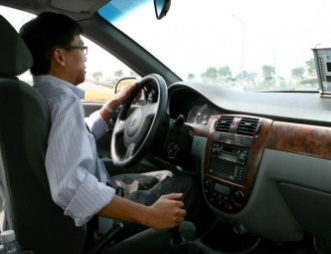 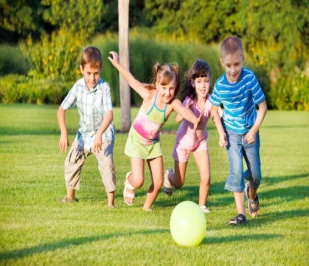 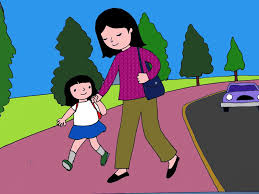 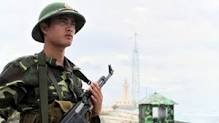 PHỤ HUYNH HỌC SINH(Ký, ghi rõ họ tên)TRƯỜNG TIỂU HỌC NGỌC LÂMHọ và tên :……………………Lớp: 1… KIỂM TRA HỌC KÌ INăm học : 2019- 2020Môn Tiếng Việt -  Lớp 1  (Thời gian :40 phút)PHÒNG GD&ĐT QUẬN LONG BIÊNTRƯỜNG TIỂU HỌC ngäc l©mHọ và tên: ………….....…….....………Lớp: 1A…Thứ  …… ngày ….. tháng …… năm 2019BÀI KIỂM TRA ĐỊNH KÌ CUỐI HỌC KÌ INăm học 2019 - 2020Môn: Tiếng Việt – Lớp 1Thời gian làm bài: 40 phútĐiểmNhận xét của giáo viênĐọc tiếng: Đọc hiểu: Tổng: 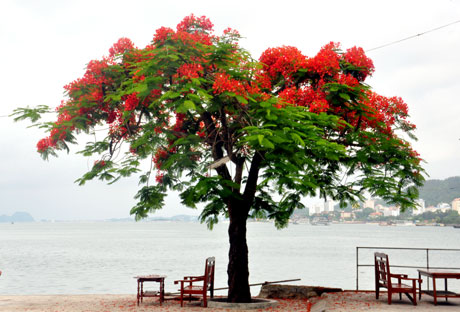 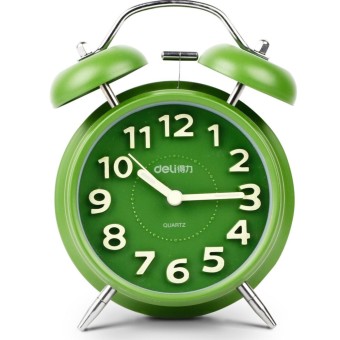 1, ®ång hå2, sÇu riªng3, c©y ph­îng4, rÆng dõa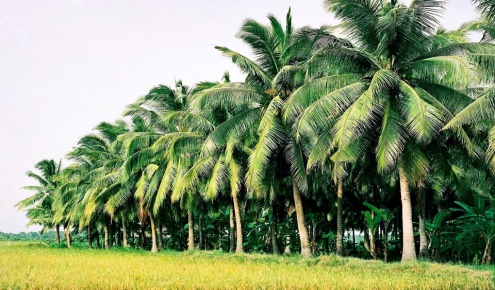 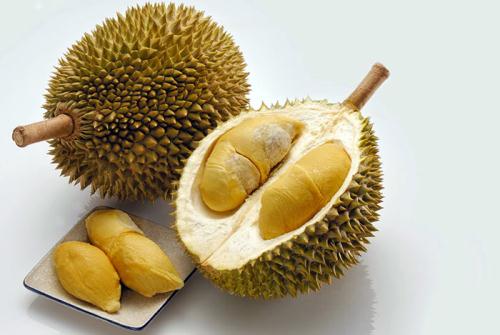 Em lµ niÒm vuibay liÖng trªn bÇu trêi. §µn yÕn cña cha mÑ.Th«n b¶n ch¹y lon ton.BÐ®á èi.TRƯỜNG TIỂU HỌC ngäc l©mHọ và tên: …….....…….....…...…Lớp: 1A…TRƯỜNG TIỂU HỌC ngäc l©mHọ và tên: …….....…….....…...…Lớp: 1A…TRƯỜNG TIỂU HỌC ngäc l©mHọ và tên: …….....…….....…...…Lớp: 1A…         Thứ      ngày      tháng 12 năm 2019   BÀI KIỂM TRA ĐỊNH KÌ CUỐI HỌC KÌ IMÔN TIẾNG VIỆT - LỚP 1(Kiểm tra đọc)Năm học 2019 - 2020(Thời gian làm bài: 35 phút)         Thứ      ngày      tháng 12 năm 2019   BÀI KIỂM TRA ĐỊNH KÌ CUỐI HỌC KÌ IMÔN TIẾNG VIỆT - LỚP 1(Kiểm tra đọc)Năm học 2019 - 2020(Thời gian làm bài: 35 phút)         Thứ      ngày      tháng 12 năm 2019   BÀI KIỂM TRA ĐỊNH KÌ CUỐI HỌC KÌ IMÔN TIẾNG VIỆT - LỚP 1(Kiểm tra đọc)Năm học 2019 - 2020(Thời gian làm bài: 35 phút)  Điểm  ĐiểmNhận xét của giáo viênNhận xét của giáo viênGV chấm(Kí, ghi rõ họ tên)Đọc tiếng:…..Đọc hiểu:…............................................................................................................................................................................................................................................................................................................................................................................................................................................................II. Đọc hiểu: 3 điểmEm là niềm vui trong xanh.Bầu trời của cha mẹ.Anh em như núi Thái Sơn.Công cha như thể tay chân. Câu 3( 1đ) Điền tiếng chứa vần ương;  ui vào chỗ chấm cho thích hợp.Cô giáo luôn yêu ………………. chúng em.Mỗi ngày đến trường là một ngày ………….. .PHỤ HUYNH HỌC SINH(Ký, ghi rõ họ tên)